BLACKHALL LAWN TENNIS CLUB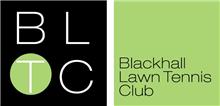  I/We wish to join Blackhall Lawn Tennis Club for the season 2020/2021. Applications are welcome throughout the year which runs from 1st April 2020 – 31st March 2021. The membership subscriptions are as follows;Family or Couples (children should be 18 or under as at 31st March 2020)		£325Senior 	  										             £175Weekday/Country (weekday members can play up to 6pm Mon – Fri)			£100Student (Full-Time)/Unemployed (proof required. e.g. students should provide their “certificate of matriculation” document from their University website)			£80Junior (should be 18 or under as at 31st March 2020)					£5010s and Under (should be 10 or under as at 31st March 2020)				£25  Non-Playing							    			             £20 SUBSCRIPTION RENEWALS MUST BE PAID BY 31st MARCH 2020.  (The gate code will be changed on 1st April)Name     			Date of Birth (Juniors)	 British Tennis Membership No.*) _______________________  _____________   	_______________________ _______________________  _____________  	 _______________________ _______________________  _____________  	 _______________________  _______________________  _____________  	 _______________________ _______________________  _____________ 	  _______________________ Enclosed is a cheque payable to Blackhall Lawn Tennis Club for £ Payment may be made by bank transfer to 80-02-22/00584849. Please quote your name as the reference. Email address (all communication is by email) ______________________________________ (Please write your email address as clearly as possible to ensure you receive updates etc.)Check out our website www.blackhalltennisclub.co.uk for regular updates on club information. Postal Address ___________________________________________________________________________________________________________________________________________________Telephone No: __________________________ Mobile ______________________________  I give / do not give* permission for our names and telephone numbers to be displayed inside the clubhouse for other members to contact us regarding match play. I understand that personal data I provide will be stored on computer for the purpose of membership administration. By providing an email address I give my permission for communications to be sent by email. I confirm that any visitors will be signed in and paid for (see noticeboard for rules) and that we will not disclose the key code to non-members.Resignation from Blackhall LTC is covered in Section 8 of the clubs constitution. Any member, through changing circumstances, seeking a part repayment of membership fees will be considered by the committee.  Signed _______________________________________________ Please download this form and send back to the club’s Membership Secretary - Catherine Dick.
c/o Blackhall Lawn Tennis Club, 10 Keith Terrace, Edinburgh EH4 3NJOr you can pay by bank transfer and email your member information to: Catherine.Dick@btinternet.com* Please note that players participating in club matches must be British Tennis Members. LTA Membership is free to all members of affiliated clubs – https://www2.lta.org.uk/membership/join/